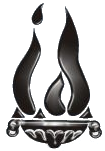 EXAMENES FINALES – PSICOPEDAGOGIA – TURNO MAÑANA –MAYO - JUNIO / JULIO – AGOSTO / OCTUBRE / NOVIEMBRE - DICIEMBRE 2023(SUJETO A MODIFICACIONES)FECHACURSOHORARIOMATERIAPROF. TITULARPROFESOR/APROFESOR/APROFESOR/AMARTES 30/05/2023MARTES 01/08/2023MARTES 03/10/2023MARTES 21/11/2023MARTES 05/12/20231° B8:30 HSNEUROLOGIAPAEZ ALVAROSEGURA JUAN PABLODIAZ SEBASTIANENRIQUE LORENAMARTES 30/05/2023MARTES 01/08/2023MARTES 03/10/2023MARTES 21/11/2023MARTES 05/12/20231° B8:30 HSTECNICAS PSICOPEDAGOGICASSEGURA JUAN PABLODIAZ SEBASTIANENRIQUE LORENAPAEZ ALVAROMARTES 30/05/2023MARTES 01/08/2023MARTES 03/10/2023MARTES 21/11/2023MARTES 05/12/20232°B8:30 HSANTROPOLOGIA FILOSOFICADIAZ SEBASTIANENRIQUE LORENASEGURA JUAN PABLOPAEZ ALVAROMIERCOLES 31/05/2023MIERCOLES 02/08/2023MIERCOLES 04/10/2023MIERCOLES 22/11/2023MIERCOLES 06/12/20232°B8:30 HSTECNICAS PSICOMETRICASMEDINA SUSANASEGURA JUAN PABLOVELARDE EUGENIACORBALAN PAOLAMIERCOLES 31/05/2023MIERCOLES 02/08/2023MIERCOLES 04/10/2023MIERCOLES 22/11/2023MIERCOLES 06/12/20231° B8:30 HSINTRODUCCION A LA PSICOPEDAGOGIASEGURA JUAN PABLOVELARDE EUGENIAMEDINA SUSANACORBALAN PAOLAMIERCOLES 31/05/2023MIERCOLES 02/08/2023MIERCOLES 04/10/2023MIERCOLES 22/11/2023MIERCOLES 06/12/20232° B8:30 HSPSICOLOGIA EDUCACIONAL IVELARDE EUGENIASEGURA JUAN PABLOMEDINA SUSANACORBALAN PAOLAMIERCOLES 31/05/2023MIERCOLES 02/08/2023MIERCOLES 04/10/2023MIERCOLES 22/11/2023MIERCOLES 06/12/20233°B8:30 HSTECNICAS PROYECTIVASMEDINA SUSANASEGURA JUAN PABLOVELARDE EUGENIACORBALAN PAOLAMIERCOLES 31/05/2023MIERCOLES 02/08/2023MIERCOLES 04/10/2023MIERCOLES 22/11/2023MIERCOLES 06/12/20234°B8:30 HSORIENTACION VOCACIONALJUAREZ JAVIERSORIA JOSE LUISACOSTA N. BIANCACARRIZO ANABELMIERCOLES 31/05/2023MIERCOLES 02/08/2023MIERCOLES 04/10/2023MIERCOLES 22/11/2023MIERCOLES 06/12/20233°B8:30 HSPSICOPEDAGOGIA CLINICASORIA JOSE LUISJUAREZ JAVIERACOSTA N. BIANCACARRIZO ANABELMIERCOLES 31/05/2023MIERCOLES 02/08/2023MIERCOLES 04/10/2023MIERCOLES 22/11/2023MIERCOLES 06/12/20231° B8:30 HSPSICOLOGIA GENERALACOSTA N. BIANCASORIA JOSE LUISJUAREZ JAVIERCARRIZO ANABELJUEVES 01/06/2023JUEVES 03/08/2023JUEVES 05/10/2023JUEVES 23/11/2023JUEVES 07/12/20231° B8:30 HSSOCIOLOGIA GENERAL Y DE LA EDUCACIONSOTELO IVANNAMATIAS EUGENIAPALLADINI NOELIADAVILA JULIETAJUEVES 01/06/2023JUEVES 03/08/2023JUEVES 05/10/2023JUEVES 23/11/2023JUEVES 07/12/20232° B8:30 HSPSICOLOGIA EVOLUTIVA IMATIAS EUGENIASOTELO IVANNAPALLADINI NOELIADAVILA JULIETAJUEVES 01/06/2023JUEVES 03/08/2023JUEVES 05/10/2023JUEVES 23/11/2023JUEVES 07/12/20232° B8:30 HSPSICOLOGIA PROFUNDAPALLADINI NOELIAMATIAS EUGENIASOTELO IVANNADAVILA JULIETAJUEVES 01/06/2023JUEVES 03/08/2023JUEVES 05/10/2023JUEVES 23/11/2023JUEVES 07/12/20232° B8:30 HSPSICOESTADISTICAMENENDEZ JUAN PABLOALE MARIA JOSEMANSILLA LUCIADAVILA JULIETAJUEVES 01/06/2023JUEVES 03/08/2023JUEVES 05/10/2023JUEVES 23/11/2023JUEVES 07/12/20231° B 8:30 HSDIDACTICA GENERALALE MARIA JOSEMANSILLA LUCIAMENENDEZ JUAN PABLODAVILA JULIETAJUEVES 01/06/2023JUEVES 03/08/2023JUEVES 05/10/2023JUEVES 23/11/2023JUEVES 07/12/20233°B8:30 HSCURRICULUM Y DIDACTICA IIALE MARIA JOSEMANSILLA LUCIAMENENDEZ JUAN PABLODAVILA JULIETAJUEVES 01/06/2023JUEVES 03/08/2023JUEVES 05/10/2023JUEVES 23/11/2023JUEVES 07/12/20233°B8:30 HSPSICOLOGIA SOCIALMANSILLA LUCIAMENENDEZ JUAN PABLOALE MARIA JOSEDAVILA JULIETALUNES 05/06/2023LUNES 07/08/2023LUNES 09/10/2023LUNES 27/11/2023LUNES 11/12/20231° B8:30 HSPEDAGOGIA GENERALCORBALAN PAOLAZELAYA LUCIANAMEDINA SUSANACORBALAN PAOLALUNES 05/06/2023LUNES 07/08/2023LUNES 09/10/2023LUNES 27/11/2023LUNES 11/12/20232°B8:30 HSPEDAGOGIA ESPECIAL IZELAYA LUCIANAMEDINA SUSANACORBALAN PAOLACORBALAN PAOLALUNES 05/06/2023LUNES 07/08/2023LUNES 09/10/2023LUNES 27/11/2023LUNES 11/12/20232°B8:30 HSPRACTICAS PROFESIONALIZANTES IMEDINA SUSANACORBALAN PAOLA ZELAYA LUCIANACORBALAN PAOLALUNES 05/06/2023LUNES 07/08/2023LUNES 09/10/2023LUNES 27/11/2023LUNES 11/12/20233°B8:30 HSPSICOLOGIA EDUCACIONAL IIENRIQUE LORENAZELAYA LUCIANAMEDINA SUSANACORBALAN PAOLALUNES 05/06/2023LUNES 07/08/2023LUNES 09/10/2023LUNES 27/11/2023LUNES 11/12/20232° B8:30 HSCURRICULUM Y DIDACTICA ICARRIZO ANABELLUCERO GABRIELMONTERO VANESAPELLICER  SANTIAGOLUNES 05/06/2023LUNES 07/08/2023LUNES 09/10/2023LUNES 27/11/2023LUNES 11/12/20234°B8:30 HSMETODOLOGIA DE LA INVESTIGACIONLUCERO GABRIELMONTERO VANESAPELLICER  SANTIAGOCARRIZO ANABELLUNES 05/06/2023LUNES 07/08/2023LUNES 09/10/2023LUNES 27/11/2023LUNES 11/12/20234°B8:30 HSPSICOPEDAGOGIA INSTITUCIONALMONTERO VANESAPELLICER  SANTIAGOLUCERO GABRIELCARRIZO ANABELLUNES 05/06/2023LUNES 07/08/2023LUNES 09/10/2023LUNES 27/11/2023LUNES 11/12/20234°B8:30 HSPRACTICA PSICOPEDAGOGICAPELLICER  SANTIAGOLUCERO GABRIELMONTERO VANESACARRIZO ANABELMARTES 06/06/2023MARTES 08/08/2023MARTES 10/10/2023MARTES 28/11/2023MARTES 12/12/20232°B8:00 HSNEUROPATOLOGIACASTRO GLADYSPALLADINI NOELIAACEVEDO ALFREDODAVILA JULIETAMARTES 06/06/2023MARTES 08/08/2023MARTES 10/10/2023MARTES 28/11/2023MARTES 12/12/20233°B8:30 HSPSICOPATOLOGIA I ACEVEDO ALFREDOCASTRO GLADYSENRIQUE LORENADAVILA JULIETAMARTES 06/06/2023MARTES 08/08/2023MARTES 10/10/2023MARTES 28/11/2023MARTES 12/12/20234°B8:30 HSPSICOPATOLOGIA IIACEVEDO ALFREDOCASTRO GLADYSENRIQUE LORENADAVILA JULIETAMARTES 06/06/2023MARTES 08/08/2023MARTES 10/10/2023MARTES 28/11/2023MARTES 12/12/20233°B8:30 HSPRACTICAS PROFESIONALIZANTES IIIENRIQUE LORENAACEVEDO ALFREDOCASTRO GLADYSDAVILA JULIETAMIERCOLES 07/06/2023MIERCOLES 09/08/2023MIERCOLES 11/10/2023MIERCOLES 29/11/2023MIERCOLES 13/12/20231° B8:30 HSFILOSOFIA GENERAL Y DE LA EDUCACIONBRAUSTEIN EZEQUIELSORIA JOSE LUISJUAREZ JAVIERMEDINA SUSANAMIERCOLES 07/06/2023MIERCOLES 09/08/2023MIERCOLES 11/10/2023MIERCOLES 29/11/2023MIERCOLES 13/12/20233°B8:30 HSPRACTICAS PROFESIONALIZANTES VSORIA JOSE LUISBRAUSTEIN EZEQUIELJUAREZ JAVIERMEDINA SUSANAMIERCOLES 07/06/2023MIERCOLES 09/08/2023MIERCOLES 11/10/2023MIERCOLES 29/11/2023MIERCOLES 13/12/20233°B8:30 HSPRACTICAS PROFESIONALIZANTES IVMEDINA SUSANAJUAREZ JAVIERSORIA JOSE LUISBRAUSTEIN EZEQUIELMIERCOLES 07/06/2023MIERCOLES 09/08/2023MIERCOLES 11/10/2023MIERCOLES 29/11/2023MIERCOLES 13/12/20234°B8:30 HSPRACTICAS PROFESIONALIZANTES VIIJUAREZ JAVIERSORIA JOSE LUISBRAUSTEIN EZEQUIELMEDINA SUSANA JUEVES 08/06/2023JUEVES 10/08/2023JUEVES 12/10/2023JUEVES 30/11/2023JUEVES 14/12/20232° B8:30 HSPEDAGOGIA ESPECIAL IIDAVILA JULIETAALE MARIA JOSEMANSILLA LUCIACOLOMBRES G. MA. JOSEJUEVES 08/06/2023JUEVES 10/08/2023JUEVES 12/10/2023JUEVES 30/11/2023JUEVES 14/12/20231°B8:30 HSPSICOFISIOLOGIAPALLADINI NOELIAALE MARIA JOSECOLOMBRES G. MA. JOSEMANSILLA LUCIAJUEVES 08/06/2023JUEVES 10/08/2023JUEVES 12/10/2023JUEVES 30/11/2023JUEVES 14/12/20234°B8:30 HSETICA PROFESIONALCOLOMBRES G. MA. JOSEMEDINA SUSANAALE MARIA JOSEMANSILLA LUCIAJUEVES 08/06/2023JUEVES 10/08/2023JUEVES 12/10/2023JUEVES 30/11/2023JUEVES 14/12/20233°B8:30 HSPRACTICAS PROFESIONALIZANTES IIALE MARIA JOSEMANSILLA LUCIACOLOMBRES G. MA. JOSEPALLADINI NOELIAJUEVES 08/06/2023JUEVES 10/08/2023JUEVES 12/10/2023JUEVES 30/11/2023JUEVES 14/12/20233°B8:30 HSPRACTICAS PROFESIONALIZANTES VIMANSILLA LUCIAALE MARIA JOSECOLOMBRES G. MA. JOSEPALLADINI NOELIAVIERNES 09/06/2023VIERNES 11/08/2023VIERNES 13/10/2023VIERNES 01/12/2023VIERNES 15/12/20233°B8:30 HSPSICOLOGIA EVOLUTIVA IIJEREZ ADRIANALUCERO GABRIELMONTERO VANESAPELLICER SANTIAGOVIERNES 09/06/2023VIERNES 11/08/2023VIERNES 13/10/2023VIERNES 01/12/2023VIERNES 15/12/20234°B8:30 HSPRACTICAS PROFESIONALIZANTES VIIILUCERO GABRIELMONTERO VANESAPELLICER SANTIAGOJEREZ ADRIANAVIERNES 09/06/2023VIERNES 11/08/2023VIERNES 13/10/2023VIERNES 01/12/2023VIERNES 15/12/20234°B8:30 HSPRACTICAS PROFESIONALIZANTES IXMONTERO VANESAPELLICER SANTIAGOLUCERO GABRIELJEREZ ADRIANAVIERNES 09/06/2023VIERNES 11/08/2023VIERNES 13/10/2023VIERNES 01/12/2023VIERNES 15/12/20234°B8:30 HSPRACTICA PROFESIONALIZANTES XPELLICER SANTIAGOLUCERO GABRIELMONTERO VANESAJEREZ ADRIANA